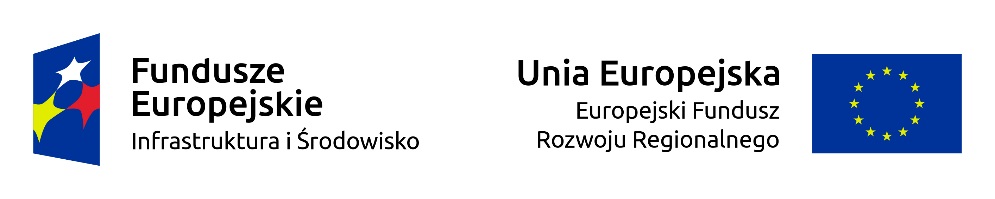 Rozdział D - wzór umowy (zmodyfikowany)UMOWA NR  ……………/2017Zawarta w dniu ............................. pomiędzy :                                                    Gmina Miasto Koszalin, ul. Rynek Staromiejski 6-7, 75 – 007 Koszalin, zwanym w treści umowy Zamawiającym reprezentowanym przez:…………………………...............................................................................................................a…………………………………………………………………………………………………... zwanym w treści umowy Wykonawcą reprezentowanym przez :…………………………...............................................................................................................W imieniu Zamawiającego zadanie będzie realizowała jego jednostka organizacyjna – Zarząd Dróg
i Transportu w Koszalinie, ul. Połczyńska 24, 75-815 Koszalin zwany w treści umowy Realizatorem.Niniejsza umowa zostaje zawarta w wyniku przeprowadzonego postępowania o udzielenie zamówienia publicznego w trybie przetargu nieograniczonego , na podstawie ustawy – Prawo zamówień publicznych (tekst jednolity Dz. U. z 2015 r. poz. 2164 ze zmianami) w którym oferta złożona przez Wykonawcę została uznana za najkorzystniejszą. Przedmiot umowy§ 1Przedmiotem umowy jest realizacja zadania:„Usprawnienie drogi krajowej nr 11 w Koszalinie: Etap III - rozbudowa ulicy Gnieźnieńskiej w Koszalinie na odcinku od ul. I Paderewskiego do granic miasta”Zadanie o którym mowa w ust. 1 realizowane będzie w ramach projektu: „Usprawnienie drogi krajowej nr 11 w Koszalinie” działanie 4.1 „Zwiększenie dostępności transportowej ośrodków miejskich leżących w sieci drogowej TEN-T i odciążenie miast od nadmiernego ruchu drogowego”, oś priorytetowa IV: Infrastruktura drogowa dla miast, POIŚ 2014-2020.Wykonawca zobowiązuje się do prowadzenia wszystkich rodzajów robót przez osoby upoważnione, zgodnie z dokumentacją projektową, postanowieniami umowy, obowiązującymi przepisami prawa oraz zasadami sztuki budowlanej, wiedzy technicznej i poczynionymi uzgodnieniami.4. Zakres robót oraz szczegółowe warunki realizacji robót składających się na przedmiot umowy określa: SIWZ, dokumentacja projektowa, specyfikacje techniczne wykonania i odbioru robót, które stanowią integralną część niniejszej umowy.					Terminy realizacji robót§ 2Termin rozpoczęcia przedmiotu umowy ustala się od podpisania umowyTermin zakończenia robót do dnia 31 października 2017r.Termin zakończenia realizacji przedmiotu umowy ustala się na dzień 14 grudzień 2017 r.Termin zakończenia robót oznacza termin wykonania zakresu prac objętych przedmiotem umowy pisemnie potwierdzony przez Inspektora nadzoru inwestorskiego (także w Dzienniku Budowy).Termin zakończenia realizacji przedmiotu umowy oznacza termin sporządzenia protokołu odbioru końcowego potwierdzającego wykonanie przedmiotu umowy. Przedmiot umowy będzie realizowany zgodnie z zatwierdzonym przez Realizatora szczegółowym harmonogramem rzeczowo – finansowym.   Wykonawca zobowiązany jest przedłożyć harmonogram rzeczowo – finansowy do Inspektora Nadzoru w celu zaopiniowania, w terminie 10 dni roboczych od dnia przekazania terenu budowy. Inspektor Nadzoru po zaopiniowaniu przekaże ww. harmonogram Realizatorowi do ostatecznego zatwierdzenia.Inspektor Nadzoru i Realizator zgłosi ewentualne uwagi do harmonogramu lub go zatwierdzi w ciągu 7 dni roboczych od daty przedłożenia harmonogramu do zatwierdzenia.Obowiązki stron§ 3Wykonawca zobowiązuje się do uzyskania wszelkich niezbędnych uzgodnień koniecznych do wykonania robót.Wykonawca zobowiązuje się zabezpieczyć teren robót, zapewnić warunki bezpieczeństwa w ruchu.
 					             § 4Z ramienia Realizatora koordynatorem zostanie: …………………………Wykonawca ustanawia Kierownika budowy w osobie: ………………............Nadzór nad realizacją robót sprawować będzie Inspektor Nadzoru wyznaczony przez Zamawiającego.Uprawnienia i obowiązki z ramienia Zamawiającego i Realizatora będzie wykonywał na podstawie stosownego pełnomocnictwa Dyrektor Zarządu Dróg i Transportu w Koszalinie lub osoba przez niego upoważniona.Zmiana kierownika budowy może nastąpić wyłącznie za zgodą Realizatora i pod warunkiem posiadania doświadczenia odpowiadającemu doświadczeniu wskazaniem w ofercie. Zmiana Kierownika budowy wymaga sporządzenia aneksu do Umowy.Skierowanie innej niż wskazanej w Ofercie lub osoby niezaakceptowanej przez Realizatora do pełnienia funkcji kierownika budowy będzie skutkowało naliczeniem kary określonej w § 15 ust. 1 pkt. 9 Umowy.§ 5Wykonawca zobowiązuje się, do zatrudnienia na podstawie umowy o pracę w rozumieniu przepisów ustawy z dnia 26 czerwca 1974r. – Kodeks pracy (t.j. Dz. U. z 2016r., poz. 1666 ze zmianami) wszystkich osób wykonujących w toku realizacji zamówienia prace wskazane w opisie przedmiotu zamówienia (pkt 7 Działu III SIWZ).Każdorazowo na żądanie Zamawiającego/Realizatora, w terminie wskazanym przez Zamawiającego/Realizatora nie krótszym niż 4 dni robocze, Wykonawca zobowiązuje się przedłożyć do wglądu kopie umów o pracę zawartych przez Wykonawcę z Pracownikami wykonującymi roboty budowlane. W tym celu Wykonawca zobowiązany jest do uzyskania od pracowników zgody na przetwarzanie danych osobowych zgodnie z przepisami o ochronie danych osobowych.Nieprzedłożenie przez Wykonawcę listy pracowników,  kopii umów zawartych przez Wykonawcę z pracownikami, potwierdzeń zgłoszenia pracowników do ubezpieczenia społecznego , będzie traktowane jako niewypełniania obowiązku zatrudniania Pracowników wykonujących roboty budowlane na podstawie umowy o pracę.§ 61. Wykonawca zobowiązuje się do :udostępnienia placu budowy właścicielom urządzeń podziemnych, a w szczególności dla MWiK Koszalin pod budowę magistrali wodociągowej wraz z przyłączami, dla firmy ENERGA-OPERATOR SA pod przebudowę sieci kablowych na zasadach określonych przez Wykonawcę. Wykonawca robót określonych w tym zamówieniu będzie zobowiązany do uwzględnienia w harmonogramie rzeczowo – finansowym konieczności udostępnienia placu budowy podmiotom trzecim,wykonania i utrzymania zaplecza budowy oraz podłączenia na własny koszt liczników zużycia energii elektrycznej i wody oraz ponoszenia kosztów ich zużycia w okresie realizacji robót,utrzymania terenu budowy w stanie wolnym od przeszkód komunikacyjnych oraz usuwania na bieżąco zbędnych materiałów, odpadów i śmieci,uporządkowania terenu budowy, zaplecza budowy oraz terenów sąsiadujących zajętych lub użytkowanych przez Wykonawcę, w tym dokona na własny koszt renowacji zniszczonych lub uszkodzonych w wyniku prowadzonych prac obiektów,  istniejącej infrastruktury i sieci uzbrojenia podziemnego.2. Wykonawca ponosi odpowiedzialność z tytułu wyrządzenia szkód osobom trzecim
w trakcie realizacji umowy.3. W przypadku zniszczenia lub uszkodzenia w trakcie realizacji innych robót lub urządzeń – do ich naprawienia i doprowadzenia do stanu pierwotnego.§ 7Wykonawca zobowiązuje się wykonać roboty z materiałów własnych posiadających dopuszczenie do obrotu i stosowania w budownictwie zgodnie z art. 10 ustawy
 – Prawo budowlane, odpowiadających wymaganiom określonym w specyfikacjach technicznych wykonania i odbioru robót, dokumentacji projektowej oraz zastosować przewidziane w niej technologie z uwzględnieniem równoważności w przypadku jeśli zajdą ku temu podstawy.Materiały z rozbiórki Wykonawca wykorzysta (lub usunie) zgodnie z zapisami w SST. Materiały z rozbiórki winny być usunięte poza teren realizacji robót przy przestrzeganiu przepisów ustawy z dnia 14 grudnia 2012 r. o odpadach (Dz. U. z 2013.21).Wykonawca będzie przeprowadzać pomiary i badania materiałów oraz robót zgodnie
z zasadami kontroli jakości materiałów i robót określonymi w SST.Na każde żądanie Realizatora/Inspektora Nadzoru Wykonawca obowiązany jest okazać 
w stosunku do wskazanych materiałów budowlanych: certyfikat na znak bezpieczeństwa, deklaracje zgodności lub certyfikat zgodności z odpowiednią Normą lub
aprobatą techniczną wg standardów jakości i właściwości zastosowanych materiałów jak
i technologii określonych w specyfikacjach technicznych wykonania i odbioru robót.Wykonawca zapewni potrzebne oprzyrządowanie, potencjał ludzki oraz materiały wymagane do zbadania na żądanie Realizatora jakości robót wykonanych z materiału Wykonawcy na terenie budowy, a także do sprawdzenia ciężaru i ilości zużytych materiałów.Jeżeli Realizator zażąda dodatkowych badań, poza wymaganymi w SST w celu sprawdzenia jakości wykonanych robót lub materiałów i urządzeń wbudowanych /dostarczonych/ to wykonawca obowiązany jest przeprowadzić te badania.Badania, o których mowa w ust. 6 realizowane będą przez Wykonawcę na własny koszt tylko w przypadku potwierdzenia usterek.Sprawdzanie jakości robót przez Inspektora Nadzoru nie ma wpływu na odpowiedzialność Wykonawcy z tytułu ujawnionych wad w późniejszym terminie.Wykonawca zobowiązuje się, do zatrudnienia na podstawie umowy o pracę w rozumieniu przepisów ustawy z dnia 26 czerwca 1974r. – Kodeks pracy (t.j. Dz. U. z 2014r., poz. 1502 z późń. zm.) wszystkich osób wykonujących w toku realizacji zamówienia prace wskazane w opisie przedmiotu zamówienia.Wynagrodzenie Wykonawcy i zasady płatności§ 8Wynagrodzenie Wykonawcy w oparciu o jego ofertę  z dnia  ……………………. wyniesie:netto:  ………………… zł  (słownie:  …………………… …./100,VAT:  ……………………..  zł(słownie: ………………………………..brutto:  ………………… .zł               	   (słownie: ……………… ……../100) Wynagrodzenie, o którym mowa w ust. 1. stanowić będzie wynik sumy iloczynu ilości jednostek obmiarowych robót odebranych i cen jednostkowych wskazanych w Wycenionym Przedmiarze Robót oraz kwoty podatku od towarów i usług VAT.Ilości określone w wycenionym przedmiarze robót są ilościami szacunkowymi.  Podstawą zapłaty będzie rozliczenie robót w oparciu o potwierdzony przez Inspektora Nadzoru obmiar, ceny jednostkowe przetargu nieograniczonego zawarte w wycenionym przedmiarze robót oraz protokół odbioru.Zapłata za częściowe wykonanie robót nastąpi po przyjęciu faktury VAT wraz z protokołem odbioru częściowego  w terminie do 30 dni od daty przyjęcia faktury przelewem na wskazany przez Wykonawcę rachunek bankowy.  Za dzień zapłaty uważa się dzień obciążenia rachunku bankowego Realizatora.Do momentu odbioru końcowego przedmiotu umowy suma faktur VAT nie może przekroczyć 90% wynagrodzenia (brutto), o którym mowa w ust. 1.Całkowite rozliczenie za wykonane roboty nastąpi na podstawie faktury końcowej wystawionej w oparciu o protokół odbioru końcowego. Płatność faktury końcowej nastąpi po przyjęciu przez Realizatora faktury VAT wraz z protokółem odbioru końcowego, rozliczeniem końcowym i dokumentacją odbiorową w terminie  do 30 dni od daty przyjęcia faktury. W sytuacji, gdy przy odbiorze końcowym stwierdzono usterki i wady wykonanych robót Realizator zastrzega możliwość wstrzymania z faktury końcowej zapłatę wynagrodzenia w kwocie odpowiadającej wartości nienależycie wykonanych robót do czasu usunięcia wad i usterek. Wstrzymanie zapłaty nie uprawnia Wykonawcy do żądania odsetek od wartości wstrzymanej zapłaty części wynagrodzenia.Faktury należy wystawić na Gminę Miasto Koszalin ul. Rynek Staromiejski 6-7, 75-007  Koszalin,  NIP 669-23-85-366. Płatnikiem faktur będzie Realizator.Wykonawca nie może bez pisemnej zgody Zamawiającego/Realizatora przenieść na osoby trzecie wierzytelności przysługujących mu od Realizatora z tytułu niniejszej umowy.W przypadku zatrudnienia przez Wykonawcę do realizacji zamówienia Podwykonawców, dalszych Podwykonawców, Wykonawca zobowiązany jest załączyć każdorazowo do wystawionych przez siebie faktur:kopię wystawionych przez Podwykonawców i dalszych Podwykonawców faktur 
i dowodów zapłaty zobowiązań wobec Podwykonawców i dalszych Podwykonawców wynikających z tych faktur.oświadczeń Podwykonawców i dalszych Podwykonawców  odnośnie braku jakichkolwiek roszczeń wobec Wykonawcy z tytułu płatności należnych w związku z zawartymi Umowami o podwykonawstwo na odpowiednim formularzu stanowiącym załącznik do niniejszej umowy.W przypadku nieprzedstawienia przez Wykonawcę dowodów zapłaty, o których mowa 
w ust. 10, wstrzymuje się wypłatę należnego wynagrodzenia za odebrane roboty budowlane w części równej sumie kwot wynikających z nieprzedstawionych dowodów zapłaty.W przypadku uchylania się przez Wykonawcę, Podwykonawcę lub dalszego Podwykonawcę zamówienia od obowiązku zapłaty, Realizator dokona bezpośredniej zapłaty wymagalnego wynagrodzenia przysługującego odpowiedniemu Podwykonawcy.Wynagrodzenie o którym mowa w ust. 14 niniejszego paragrafu, dotyczy wyłącznie należności powstałych po przedłożeniu poświadczonej za zgodność z oryginałem kopii zaakceptowanej przez Realizatora umowy o podwykonawstwo, której przedmiotem są roboty budowlane lub po przedłożeniu poświadczonej za zgodność z oryginałem kopii umowy o podwykonawstwo, której przedmiotem są dostawy lub usługi.Bezpośrednia zapłata obejmuje wyłącznie należne wynagrodzenie, bez odsetek, należnych odpowiedniemu Podwykonawcy.Przed dokonaniem bezpośredniej zapłaty Realizator jest obowiązany umożliwić Wykonawcy zgłoszenie pisemnych uwag dotyczących zasadności bezpośredniej zapłaty wynagrodzenia odpowiedniemu podwykonawcy, w terminie 7 dni od dnia doręczenia tej informacji.W przypadku zgłoszenia uwag w terminie wskazanym przez Realizatora, Realizator może:nie dokonać bezpośredniej zapłaty wynagrodzenia Podwykonawcy lub dalszemu Podwykonawcy, jeżeli Wykonawca wykaże niezasadność takiej zapłaty albo,złożyć do depozytu sądowego kwotę potrzebną na pokrycie wynagrodzenia Podwykonawcy lub dalszego Podwykonawcy w przypadku istnienia zasadniczej wątpliwości Realizatora co do wysokości należnej zapłaty lub podmiotu, któremu płatność się należy, albo dokonać bezpośredniej zapłaty wynagrodzenia Podwykonawcy lub dalszemu Podwykonawcy, jeżeli Podwykonawca lub dalszy Podwykonawca wykaże zasadność takiej zapłaty.W przypadku dokonania bezpośredniej zapłaty odpowiedniemu Podwykonawcy,  Realizator potrąca kwotę wypłaconego wynagrodzenia z wynagrodzenia należnego Wykonawcy.Podwykonawstwo§ 9Realizator dopuszcza możliwość zlecenia przez Wykonawcę wykonania części robót będących przedmiotem umowy podwykonawcom.Wykonawca, podwykonawca lub dalszy podwykonawca zamówienia zamierzający zawrzeć umowę o podwykonawstwo na roboty budowlane jest obowiązany, niezależnie od jej wartości, w trakcie realizacji zamówienia do przedłożenia Zamawiającemu projektu tej umowy, a także projektu jej zmiany.Umowa z Podwykonawcą powinna zawierać:zakres robót powierzony Podwykonawcom;kwotę wynagrodzenia za powierzony zakres robót, przy czym nie może być ona  wyższa (licząc łącznie z dotychczas zaakceptowanymi podwykonawcami)  niż cena podana w ofercie Wykonawcy;termin wykonania zakresu robót powierzonego Podwykonawcy, przy czym termin ten nie może być dłuższy niż termin umowy podstawowej;termin zapłaty - termin zapłaty nie może być dłuższy niż 30 dni od dnia doręczenia Wykonawcy/Podwykonawcy faktury lub rachunku potwierdzającego wykonanie przedmiotu umowy;oświadczenia Podwykonawcy, iż w przypadku ewentualnego zatrzymania kwoty zabezpieczenia przez Wykonawcę, kwota ta stanowi wyłącznie wewnętrzne zobowiązanie między Wykonawcą a Podwykonawcą i w przypadku nie zwrócenia tej kwoty przez Wykonawcę, Podwykonawca nie będzie dochodził roszczeń z tego tytułu wobec Realizatora;Obowiązek Podwykonawcy o niezwłocznym informowaniu Zamawiającego o nienależytym wykonywaniu umowy o podwykonawstwo przez Wykonawcę, w szczególności o nieterminowej zapłacie wynagrodzenia.obowiązek Podwykonawcy do zatrudnienia na podstawie umowy o pracę w rozumieniu przepisów ustawy z dnia 26 czerwca 1974r. – Kodeks pracy (t.j. Dz. U. z 2014r., poz. 1502 z późń. zm.) wszystkich osób wykonujących w toku realizacji zamówienia prace wskazane w opisie przedmiotu zamówienia;obowiązek podwykonawcy każdorazowo na żądanie Realizatora, w terminie przez niego wskazanym nie krótszym niż 6 dni robocze, do przedłożenia  Realizatorowi 
i Wykonawcy listy wszystkich pracowników zatrudnionych do wykonywania robót budowlanych objętych przedmiotem umowy podwykonawczej odpowiadającym robotom wskazanym w pkt 7 Działu III SIWZ „Opis przedmiotu zamówienia” wraz z potwierdzeniem ich zgłoszenia do ubezpieczenia społecznego, względnie kopii umów o pracę. W tym celu Podwykonawca zobowiązany jest do uzyskania od pracowników zgody na przetwarzanie danych osobowych zgodnie z przepisami o ochronie danych osobowych.4. Umowa z Podwykonawcą nie może zawierać postanowień:1) uzależniających uzyskanie przez Podwykonawcę płatności od Wykonawcy od zapłaty przez Zamawiającego na rzecz Wykonawcy wynagrodzenia obejmującego zakres robót wykonanych przez Podwykonawcę;2) dotyczących zapłaty wynagrodzenia w terminie dłuższym niż 30 dni od dnia doręczenia Wykonawcy, podwykonawcy lub dalszemu podwykonawcy faktury lub rachunku, potwierdzających wykonanie zleconego zakresu robót podwykonawcy lub dalszemu podwykonawcy;3) uzależniających zwrot Podwykonawcy kwot zabezpieczenia przez Wykonawcę, od zwrotu przez Realizatora Wykonawcy zabezpieczenia określonego w § 11.5. Wykonawca przedłoży wraz z projektem umowy z Podwykonawcą odpis z Krajowego Rejestru Sądowego Podwykonawcy lub inny właściwy dokument z uwagi na status prawny Podwykonawcy, potwierdzający uprawnienia osób zawierających umowę w imieniu Podwykonawcy do jego reprezentowania.6.  Realizatorowi przysługuje prawo wniesienia w terminie 14 dni od dnia przedłożenia projektu umowy, pisemnych zastrzeżeń do projektu umowy o podwykonawstwo.Niezgłoszenie pisemnych zastrzeżeń w ciągu 14 dni do przedłożonego przez Wykonawcę projektu umowy o podwykonawstwo, uważa się za akceptację projektu umowy przez Realizatora.Wykonawca, Podwykonawca lub dalszy podwykonawca zamówienia na roboty budowlane przedkłada Realizatorowi poświadczoną za zgodność z oryginałem kopię zawartej umowy 
o podwykonawstwo, której przedmiotem są roboty budowlane, w terminie 7 dni od dnia jej zawarcia.Z dniem przedłożenia przez Wykonawcę poświadczonej za zgodność z oryginałem kopii zawartej umowy o podwykonawstwo w treści zaakceptowanej przez Zamawiającego, możliwe jest dopiero wykonywanie robót przez Podwykonawcę/dalszego Podwykonawcę. Wcześniejsze wykonywanie robót przez Podwykonawcę/dalszego Podwykonawcę będzie traktowane jako wykonywanie robót przez podmiot nieuprawniony i będzie uprawniało do naliczenia kary umownej zgodnie z § 15 ust. 1 pkt 3.   Wykonawca, podwykonawca lub dalszy podwykonawca zamówienia przedkłada zamawiającemu poświadczoną za zgodność z oryginałem kopię zawartej umowy o podwykonawstwo, której przedmiotem są dostawy lub usługi o wartości co najmniej 40.000 złotych lub jej zmiany w terminie 7 dni od dnia jej zawarcia. Treść umowy odpowiednio powinna być zgodna z warunkami określonymi w ust. 3 -5.Realizatorowi przysługuje prawo złożenia pisemnego sprzeciwu do umowy o podwykonawstwo w terminie 14 dni od dnia jej przedłożenia Zamawiającemu.Wykonawca odpowiada za działania i zaniechania podwykonawcy jak za swoje własne. Jakakolwiek przerwa w realizacji przedmiotu umowy wynikająca z braku podwykonawcy będzie traktowana jako przerwa z przyczyn zależnych od Wykonawcy.Rozwiązanie umowy z podwykonawcą wymaga pisemnego powiadomienia Realizatora
oraz przedłożenia rozliczenia dotychczas wykonanych robót.Jeżeli zmiana albo rezygnacja z podwykonawcy dotyczy podmiotu, na którego zasoby wykonawca powoływał się, na zasadach określonych w art. 22a ust. 1 ustawy Pzp, w celu wykazania spełnienia warunków udziału w postępowaniu, Wykonawca jest obowiązany wykazać Realizatorowi, że proponowany inny podwykonawca lub wykonawca samodzielnie spełnia je w stopniu nie mniejszym niż podwykonawca, na którego zasoby wykonawca powoływał się w trakcie postępowania o udzielenie zamówienia publicznego.Zatrudnienie dodatkowego podwykonawcy, zmiana podwykonawcy lub zmiana zaakceptowanej umowy o podwykonawstwo możliwa jest wyłącznie po uzyskaniu pisemnej zgody Zamawiającego.Roboty zamienne i dodatkowe§ 10 1. 	Inspektor Nadzoru po wydaniu zgody przez Zamawiającego ma prawo, jeżeli jest to niezbędne dla wykonania przedmiotu niniejszej umowy, polecać Wykonawcy na piśmie,
a Wykonawca zobowiązany jest wykonać poniższe polecenia:wykonania robót dodatkowych wynikających z zasad sztuki budowlanej lub wiedzy technicznej, a niezbędnych do prawidłowego wykonania przedmiotu zamówienia;wykonania robót zamiennych wskutek konieczności wprowadzenia zmian rozwiązań projektowych;zmniejszenia ilość robót objętych Wycenionym przedmiarem robót lub pominięcia  danej roboty,dokonania zmiany kolejności wykonania poszczególnych robót określonych
w harmonogramie rzeczowo-finansowym.W przypadku zaistnienia konieczności wykonania ww. robót Inspektor Nadzoru sporządza Protokół zawierający opis robót, przyczynę ich wystąpienia oraz sprawdza wycenę kosztów opracowaną przez Wykonawcę robót w oparciu o ceny jednostkowe z Wycenionego Przedmiaru Robót, a w przypadku ich braku opracowaną w oparciu o nakłady R, M, S z powszechnie obowiązujących katalogów oraz stawki i narzuty nie wyższe od średnich wartości cen określonych w powszechnie stosowanych cennikach np. Sekocenbud dla województwa zachodniopomorskiego dla okresu, którego zmiana dotyczy. Protokół po analizie zatwierdza Przedstawiciel Zamawiającego.Zmiany wynikające z poleceń, o których mowa w ust. 1 muszą być uwzględnione przez Wykonawcę w harmonogramie rzeczowo-finansowym.Wykonanie jakichkolwiek robót budowlanych bez zachowania procedury określonej umową, wyklucza możliwość uzyskania z tego tytułu jakiegokolwiek wynagrodzenia.Zabezpieczenie należytego wykonania umowy§ 11Ustala się zabezpieczenie należytego wykonania umowy w wysokości 10% wynagrodzenia brutto, o którym mowa w § 8 ust. 1 niniejszej umowy , tj. kwotę ……………… zł (słownie złotych…………………………………) .Przed podpisaniem umowy Wykonawca wniósł ustaloną w ust. 1 kwotę zabezpieczenia należytego wykonania umowy w formie ………………………………….Zabezpieczenie należytego wykonania umowy w wysokości 70% wartości zabezpieczenia będzie zwrócone Wykonawcy w terminie 30 dni od daty wykonania zamówienia i uznania przez komisję odbioru robót za należycie wykonane stwierdzone w końcowym odbiorze robót. Część zabezpieczenia należytego wykonania umowy wysokości 30% zabezpieczenia zostanie zwrócona Wykonawcy nie później niż w 15 dniu po upływie okresu rękojmi za wady.W przypadku przedłużenia okresu realizacji przedmiotu umowy Wykonawca zobowiązany jest do niezwłocznego przedłużenia terminu ważności zabezpieczenia wniesionego w formie innej niż pieniężna.W przypadku konieczności usunięcia wad stwierdzonych w trakcie odbioru lub przeglądu gwarancyjnego robót lub gdy Wykonawca jest w trakcie usuwania wad, zabezpieczenie zostanie zwrócone po ich usunięciu, przy czym jeśli w tym okresie upływa ważność zabezpieczenia, Wykonawca przedłuży okres ważności zabezpieczenia wniesionego w innej formie niż pieniądz.W przypadku zaistnienia uzasadnionych okoliczności do zawarcia aneksu wydłużającego termin wykonania umowy, Wykonawca jest zobowiązany do przedłużenia okresu ważności zabezpieczenia wniesionego w innej formie niż pieniądz.W przypadku nieprzedłużenia lub niewniesienia nowego zabezpieczenia w sytuacjach określonych  w ust. 5 i 6  najpóźniej na 30 dni przed upływem terminu ważności dotychczasowego zabezpieczenia wniesionego w innej formie niż w pieniądzu, Zamawiający/Realizator zmienia formę na zabezpieczenie w pieniądzu, poprzez wypłatę kwoty z dotychczasowego zabezpieczenia.Odbiory robót i usuwanie wad§ 12 1.Strony postanawiają, że będą stosowane następujące rodzaje odbioru robót:odbiory częściowe stanowiące podstawę do wystawienia faktur częściowych za wykonanie robót, z zastrzeżeniem § 8 ust. 6.,odbiory robót zanikających i ulegających zakryciu,odbiór końcowy (ostateczny),odbiory gwarancyjne.2.Odbiory częściowe i robót zanikających oraz ulegających zakryciu będą dokonywane przezRealizatora przy udziale Inspektora Nadzoru.3.Wykonawca zgłosi Realizatorowi gotowość do odbioru końcowego pisemnie. Podstawą do zgłoszenia tej gotowości będzie faktyczne wykonanie robót potwierdzone pisemnie przez Inspektora Nadzoru.4. Odbioru końcowego robót dokona komisja wyznaczona przez Zamawiającego.5. Wyznaczenie terminu i rozpoczęcie odbioru nastąpi niezwłocznie, najpóźniej w ciągu 14 dni od daty zawiadomienia o osiągnięciu gotowości do odbioru. Wykonawca o wyznaczonym terminie rozpoczęcia czynności odbiorowych zostanie powiadomiony.6. Do odbioru końcowego Wykonawca przekaże Realizatorowi dokumenty określone
w wymaganiach ogólnych specyfikacji technicznych wykonania i odbioru robót.7. Odbiór końcowy powinien nastąpić bez zbędnej zwłoki, najpóźniej w ciągu 30 dni od dnia rozpoczęcia odbioru.  8. Jeżeli w toku czynności zostaną stwierdzone wady, to Zamawiającemu przysługują następujące uprawnienia:jeżeli wady nadają się do usunięcia, może odmówić odbioru do czasu ich usunięcia.jeżeli wady nie nadają się do usunięcia, Zamawiający może obniżyć odpowiednio wynagrodzenie i potrącić należność z wynagrodzenia Wykonawcy, jeżeli wady uniemożliwiają użytkowanie zgodnie z przeznaczeniem, Zamawiający może odstąpić od umowy lub żądać wykonania przedmiotu umowy po raz drugi na koszt Wykonawcy.jeżeli Wykonawca nie usunie ujawnionych wad w terminie wskazanym w protokole, Zamawiający może zlecić ich usunięcie innej osobie na koszt i niebezpieczeństwo Wykonawcy, bez utraty praw wynikających z rękojmi.9. Realizator może podjąć decyzję o przerwaniu odbioru, jeżeli w czasie czynności ujawniono istnienie takich wad, które uniemożliwiają użytkowanie przedmiotu umowy zgodnie z przeznaczeniem aż do czasu usunięcia tych wad.10. Strony postanawiają, że z czynności odbioru zostanie spisany protokół zawierający wszelkie ustalenia dokonane w toku odbioru, jak też terminy wyznaczone na usunięcie stwierdzonych wad i usterek.11. Termin na usunięcie przez Wykonawcę wad stwierdzonych przy odbiorze końcowym oraz w okresie gwarancyjnym wynosić będzie jeden miesiąc od daty ich zgłoszenia przez Zamawiającego, chyba, że ze względów technicznych lub niesprzyjających warunków atmosferycznych strony postanowią inaczej. W sytuacji wystąpienia wad zagrażających bezpieczeństwu, Wykonawca zobowiązany jest do niezwłocznego wykonania prac zabezpieczających. Wykonawca zawiadomi Realizatora o usunięciu stwierdzonych wad i usterek. Termin odbioru zgodnie z trybem określonym w ust. 5.Rękojmia i gwarancja§ 13 Zgodnie z oświadczeniem wykonawcy złożonym w ofercie przetargowej termin rękojmi wynosi ….  lat, a gwarancji jakości wynosi 5 lat licząc od daty protokolarnego stwierdzenia wykonania przedmiotu umowy lub daty usunięcia wad i usterek, w przypadku ich stwierdzenia przy odbiorze końcowym.Na okres gwarancji jakości Wykonawca złoży kartę gwarancyjnąBieg terminu rękojmi i gwarancji rozpoczyna się w dniu następnym licząc od daty bezusterkowego odbioru  lub w dniu następnym licząc od daty usunięcia wad stwierdzonych przy odbiorze robót.Zamawiający może dochodzić roszczeń z tytułu gwarancji także po terminie określonym w ust. 3, jeżeli reklamował wadę przed upływem tego terminu.W przypadku nie usunięcia wad w terminie określonym w § 12 ust. 11, Zamawiający może zlecić ich usunięcie stronie trzeciej na koszt Wykonawcy.Ubezpieczenie§ 141.	Wykonawca zapewni zawarcie umów ubezpieczenia na okres od daty rozpoczęcia robót do daty zakończenia realizacji przedmiotu zamówienia dla następujących wypadków, które były spowodowane zagrożeniami stanowiącymi ryzyko Wykonawcy:1)	szkody w robotach, urządzeniach i materiałach – ubezpieczenie (Kontraktowe) w wysokości 100% wartości robót brutto objętych przedmiotem umowy,2)	nieszczęśliwe wypadki oraz szkody osób trzecich – ubezpieczenie OC Wykonawcy na wartość
2 000 000 złotych od wypadków z nieograniczoną liczbą wydarzeń, do wyczerpania kwoty.2.	Opłacone polisy ubezpieczenia Wykonawca przedłożył Realizatorowi Umowy przed podpisaniem umowy.3.	Umowy ubezpieczenia powinny zapewniać wypłatę odszkodowania płatnego w walucie polskiej,
w kwotach koniecznych dla naprawienia poniesionej szkody.4.	Jeżeli termin objęcia ochroną ubezpieczeniową wymienioną w ust. 1 pkt 1 i 2 upłynie w trakcie realizacji zamówienia, Wykonawca jest zobowiązany przedłużyć termin ubezpieczenia oraz bez osobnego wezwania przedłożyć je Realizatorowi umowy.Kary umowne§ 15 1. Wykonawca zapłaci kary umowne z tytułu:za zwłokę w wykonaniu robót w terminie określonym w § 2 ust. 1 umowy -  0,2 % wynagrodzenia brutto określonego w § 8 ust. 1 umowy za każdy dzień zwłoki;za zwłokę w usunięciu wad stwierdzonych przy odbiorze końcowym lub w okresie rękojmi lub gwarancji w wysokości 0,1 % wynagrodzenia brutto określonego w § 8  ust. 1 umowy za każdy dzień zwłoki, liczone od dnia upływu terminu wyznaczonego na usunięcie wad w sytuacji, gdy roboty objęte przedmiotem niniejszej umowy będzie wykonywał podmiot inny niż Wykonawca lub inny niż Podwykonawca skierowany do wykonania robót zgodnie z procedurą określoną w § 9 umowy – karę w wysokości 1 % wynagrodzenia brutto, o którym mowa w § 8 ust. 1 umowy,z tytułu braku zapłaty lub nieterminowej zapłaty wynagrodzenia należnego odpowiednim podwykonawcom - w wysokości 0,2 % wartości tego wynagrodzenia brutto za każdy dzień zwłoki,z tytułu nieprzedłożenia do zaakceptowania projektu umowy o podwykonawstwo, której przedmiotem są roboty budowlane lub projektu jej zmiany - w wysokości 0,5 % wynagrodzenia brutto, o którym mowa w § 8 ust. 1 umowy,z tytułu nieprzedłożenia poświadczonej za zgodność z oryginałem kopii umowy 
o podwykonawstwo, której przedmiotem są roboty budowlane lub jej zmiany w terminie określonym w § 9 ust. 8 - w wysokości 0,1 % wynagrodzenia brutto, o którym mowa 
w § 8 ust. 1  umowy, za każdy dzień zwłoki,z tytułu nieprzedłożenia poświadczonej za zgodność z oryginałem kopii umowy 
o podwykonawstwo, której przedmiotem są usługi lub dostawy lub jej zmiany w terminie określonym w § 9 ust. 10 - w wysokości 0,05 % wynagrodzenia brutto, o którym mowa 
w § 8 ust. 1 umowy, za każdy dzień zwłoki,z tytułu braku zmiany umowy o podwykonawstwo w zakresie terminu zapłaty 
w wysokości 0,1 % wynagrodzenia brutto , o którym mowa w § 8 ust. 1 umowy,skierowania innej osoby niż wskazana w ofercie lub osoby niezaakceptowanej przez Zamawiającego do pełnienia funkcji kierownika budowy- 2% wynagrodzenia brutto określonego w § 8 ust. 1 umowy za każdy stwierdzony przypadek;z tytułu zatrudnienia przy realizacji robót szczegółowo wskazanych w opisie przedmiotu zamówienia w oparciu o inny stosunek prawny niż stosunek pracy, Wykonawca zapłaci karę umowną w wysokości dwukrotności kwoty najniższego wynagrodzenia za pracę ustalonego na podstawie przepisów o minimalnym wynagrodzeniu (obowiązującym w chwili stwierdzenia przez Realizatora niedopełnienie prze Wykonawcę wymogu zatrudniania pracowników w oparciu o umowę o pracę), za każda osobę zatrudnioną w oparciu o inny stosunek pracy niż umowa o pracę.za odstąpienie od umowy z przyczyn zależnych od Wykonawcy – 10 % wynagrodzenia brutto określonego w § 8 ust. 1 umowy.2. Zamawiający zastrzega prawo dochodzenia odszkodowania przenoszącego wysokość ustalonej kary umownej, w szczególności odszkodowania w wysokości utraconego odszkodowania z przyczyn leżących po stronie Wykonawcy.Zmiany umowy§16Zamawiający na podstawie art. 144 ust. 1 pkt 1 ustawy - Prawo zamówień publicznych przewiduje możliwość dokonania zmiany umowy w formie aneksów w niżej wymienionych przypadkach:opóźnienia w przekazaniu terenu budowy,opóźnienia w przekazaniu dokumentów budowy,przedłużające się procedury postępowania administracyjnego w celu uzyskania opinii, potwierdzeń, decyzji administracyjnych niezbędnych do wykonania przedmiotu umowy,przedłużenia procedury w sprawie udzielenia zamówienia publicznego,opóźnienia spowodowane uwarunkowaniami społecznymi (protesty, listy, petycje, itp.),konieczności prowadzenia uzgodnień z właścicielami urządzeń obcych właścicielami        nieruchomości,opóźnienia wynikające z konieczności wykonania przez przedsiębiorstwa przesyłowe robót dotyczących infrastruktury niedrogowej,zmian powszechnie obowiązujących przepisów prawnych w zakresie mających wpływ na realizacje zamówienia, w szczególności w przypadku zmiany przez władzę ustawodawczą procentowej stawki podatku VAT wynagrodzenie  brutto dla Wykonawcy zostanie odpowiednio dostosowane,wystąpienia warunków geotechnicznych, których nie można było przewidzieć w chwili udzielenia zamówienia,wystąpienia niesprzyjających warunków atmosferycznych,wystąpienia wykopalisk, niewybuchów oraz okoliczności związanych z ochroną środowiska uniemożliwiających wykonywanie robót,działania sił natury;wystąpienie siły wyższej;wydania poleceń określonych w § 10 ust. 1 pkt 1-3,wystąpienia różnicy pomiędzy 	założoną ilością robót do wykonania, określoną w Wycenionym Przedmiarze Robót a ilością robót faktycznie wykonanych, wynikającą z obmiaru robót;konieczności wykonania robót zamiennych na skutek wprowadzenia istotnych bądź nieistotnych zmian w dokumentacji projektowej,Wyżej wymienione przypadki dokonania zmiany umowy, mogą między innymi rzutować na zmianę  terminu wykonania przedmiotu zamówienia lub/i na zmianę wynagrodzenia dla Wykonawcy. Wydłużenie terminu wykonania przedmiotu umowy z ww. powodów nie może powodować dodatkowych roszczeń wobec Realizatora ze strony Wykonawcy.Zmiana umowy może nastąpić w przypadku konieczności wykonania robót budowlanych nie objętych zamówieniem podstawowym, o ile stały się one niezbędne i spełnione zostały warunku określone art. 144 ust. 1 pkt. 2 ustawy PZP;Zmiana umowy może nastąpić w przypadku wystąpienia okoliczności, których zamawiający nie mógł przewidzieć jeżeli spełnione zostały przesłanki określone art. 144 ust. 1 pkt. 3 ustawy PZPZmiana umowy w trybie art. 144 ust. 1 pkt 1 ustawy PZP skutkować może zmianą wysokości wynagrodzenia Wykonawcy, co najwyżej o 20% wartości wynagrodzenia określonego w § 8 ust. 1.Odstąpienie od umowy§ 17Zamawiającemu przysługuje prawo do odstąpienia od umowy, jeżeli:Wykonawca nie rozpoczął robót w terminie 14 dni od daty przekazania placu budowy 
z przyczyn leżących po stronie Wykonawcy,Wykonawca przerwał z przyczyn leżących po stronie Wykonawcy realizację	przedmiotu umowy i przerwa ta trwa dłużej niż 14 dni,Wykonawca skierował, bez akceptacji Realizatora, do kierowania robotami inną osobę niż wskazana w Ofercie Wykonawcy,roboty budowlane wykonuje Podwykonawca niezaakceptowany przez Zamawiającego,wystąpi istotna zmiana okoliczności powodująca, że wykonanie umowy nie leży
w interesie publicznym, czego nie można było przewidzieć w chwili zawarcia umowy.  Odstąpienie od umowy w tym przypadku może nastąpić w terminie 30 dni od powzięcia wiadomości o powyższych okolicznościach a, Wykonawca może żądać jedynie wynagrodzenia należnego mu z tytułu wykonania części umowy,Wykonawca realizuje roboty przewidziane niniejszą umową w sposób niezgodny
z Dokumentacja projektową, SST, harmonogramem rzeczowo-finansowym, wskazaniami Zamawiającego lub niniejszą umową,  w wyniku wszczętego postępowania egzekucyjnego nastąpi zajęcie majątku Wykonawcy lub jego znacznej części uniemożliwiające wykonanie przedmiotu zamówienia,   zaistnieje konieczność wielokrotnego dokonywania bezpośredniej zapłaty Podwykonawcy lub dalszemu Podwykonawcy lub konieczności dokonania bezpośrednich zapłat na sumę większą niż 5 % niniejszej umowy.Wykonawca nie zrealizował obowiązku zatrudnienia pracowników w oparciu o umowę o pracę, zgodnie z § 5 umowy.W przypadku odstąpienia od umowy Wykonawcę oraz Realizatora obciążają następujące obowiązki szczegółowe:Wykonawca zabezpieczy przerwane roboty w zakresie obustronnie uzgodnionym na koszt strony, z której to winy nastąpiło odstąpienie od umowy lub przerwanie robót,Wykonawca zgłosi do dokonania przez Zamawiającego odbioru robót przerwanych oraz robót zabezpieczających, jeżeli odstąpienie od umowy, nastąpiło z przyczyn, za które Wykonawca nie odpowiada,w terminie 7 dni od daty zgłoszenia, o którym mowa w pkt 2) Wykonawca przy udziale Realizatora sporządzi szczegółowy protokół inwentaryzacji robót w toku wraz
z zestawieniem wartości wykonanych robót według stanu na dzień odstąpienia; protokół inwentaryzacji robót w toku potwierdzony przez Inspektora nadzoru stanowić będzie podstawę do wystawienia faktury VAT przez Wykonawcę,Wykonawca niezwłocznie, nie później jednak niż w terminie 10 dni od daty odbioru robót przerwanych oraz robót zabezpieczających, usunie z terenu robót urządzenia zaplecza 
i  materiały przez niego dostarczone.3. Zamawiający w razie odstąpienia od umowy z przyczyn, za które Wykonawca nie odpowiada, obowiązany jest do:1) dokonania odbioru robót przerwanych, w terminie 14 dni od daty przerwania oraz do zapłaty wynagrodzenia za roboty, które zostały wykonane do dnia odstąpienia w terminie do 30 dni od daty przyjęcia faktury,2) przejęcia od Wykonawcy terenu realizacji robót pod swój dozór w terminie 14 dni od daty odstąpienia od umowy z zastrzeżeniem pkt. 1.4.  Skutki odstąpienia od umowy obowiązują strony od chwili złożenia oświadczenia woli drugiej stronie.Postanowienia końcowe§ 18Spory wynikłe pomiędzy stronami będzie rozpatrywał właściwy rzeczowo sąd dla siedziby Zamawiającego/Realizatora.Wszelkie zmiany umowy wymagają formy pisemnej pod rygorem nieważności.W sprawach nie uregulowanych niniejszą umową stosuje się przepisy Prawa Zamówień Publicznych, Prawa Cywilnego oraz Prawa Budowlanego wraz z przepisami wykonawczymi.Umowę niniejszą sporządzono w 4 jednobrzmiących egzemplarzach po 2 egz. dla każdej ze stron.Załącznikami do niniejszej umowy są :- specyfikacja istotnych warunków zamówienia,- oferta Wykonawcy- dokumentacja projektowa- specyfikacje techniczne wykonania i odbioru robót- karta gwarancyjna- formularz oświadczenia Podwykonawcy/dalszego Podwykonawcy.	 WYKONAWCA                         	         		                 ZAMAWIAJĄCY	